ЈАВНО ПРЕДУЗЕЋЕ „ЕЛЕКТРОПРИВРЕДА СРБИЈЕ“ БЕОГРАДОГРАНАК TEНТ, БЕОГРАД-ОБРЕНОВАЦУлица  Богољуба Урошевића Црног број 44ОбреновацБрој: 5364-Е.03.02-275314/8-2016Датум: 29.08.2016.На основу члана 54. и 63. Закона о јавним набавкама („Службeни глaсник РС", брoj 124/12 и 14/15), Комисија за јавну набавку број 3000/0990/2016 (31/2016), за набавку добара Вентили за развод техничког ваздуха –ТЕНТ Б, на захтев заинтересованог лица, даје ДОДАТНЕ ИНФОРМАЦИЈЕ ИЛИ ПОЈАШЊЕЊАУ ВЕЗИ СА ПРИПРЕМАЊЕМ ПОНУДЕБр. 1.Заинтересовано лице је у писаном облику од наручиоца тражило додатне информације односно појашњења а Наручилац у року од три дана од дана пријема захтева даје следеће информације, односно појашњења:ПИТАЊЕ 1: Да ли нам можете осигурати бољу копију нацрта вентила који је предмет набавке од ове која је на страници 39?Овакав нацрт какав је је једва читљив?ОДГОВОР 1: Оригинални цртеж је лошег квалитета па је тешко направити читљиву скенирану копију.У прилогу достављамо цртеж бољег квалитета и фотографије табеле.Овај акт се доставља електронским путем подносиоцу и обајављује се на Порталу јавних набавки и интернет страници наручиоца. 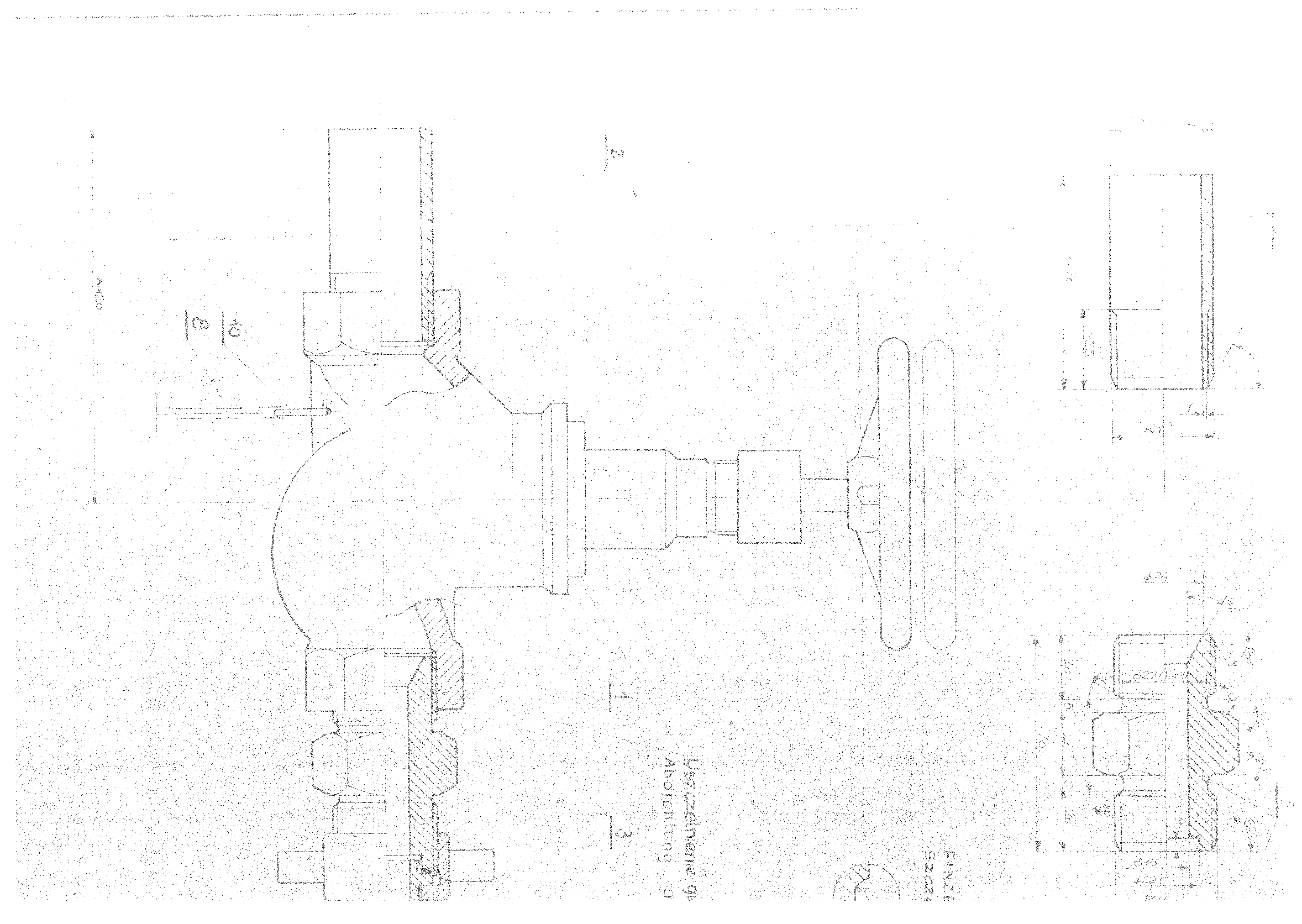 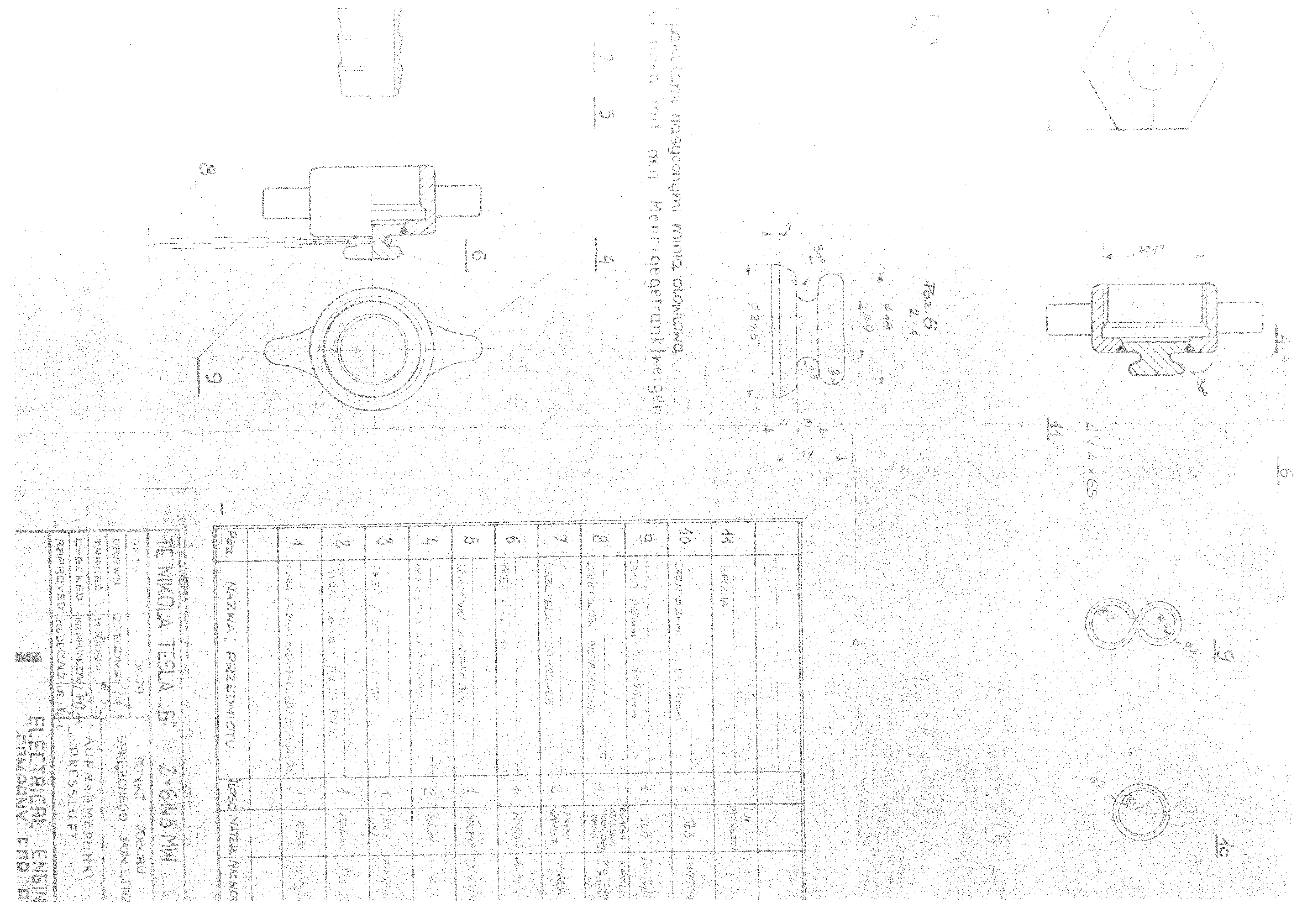 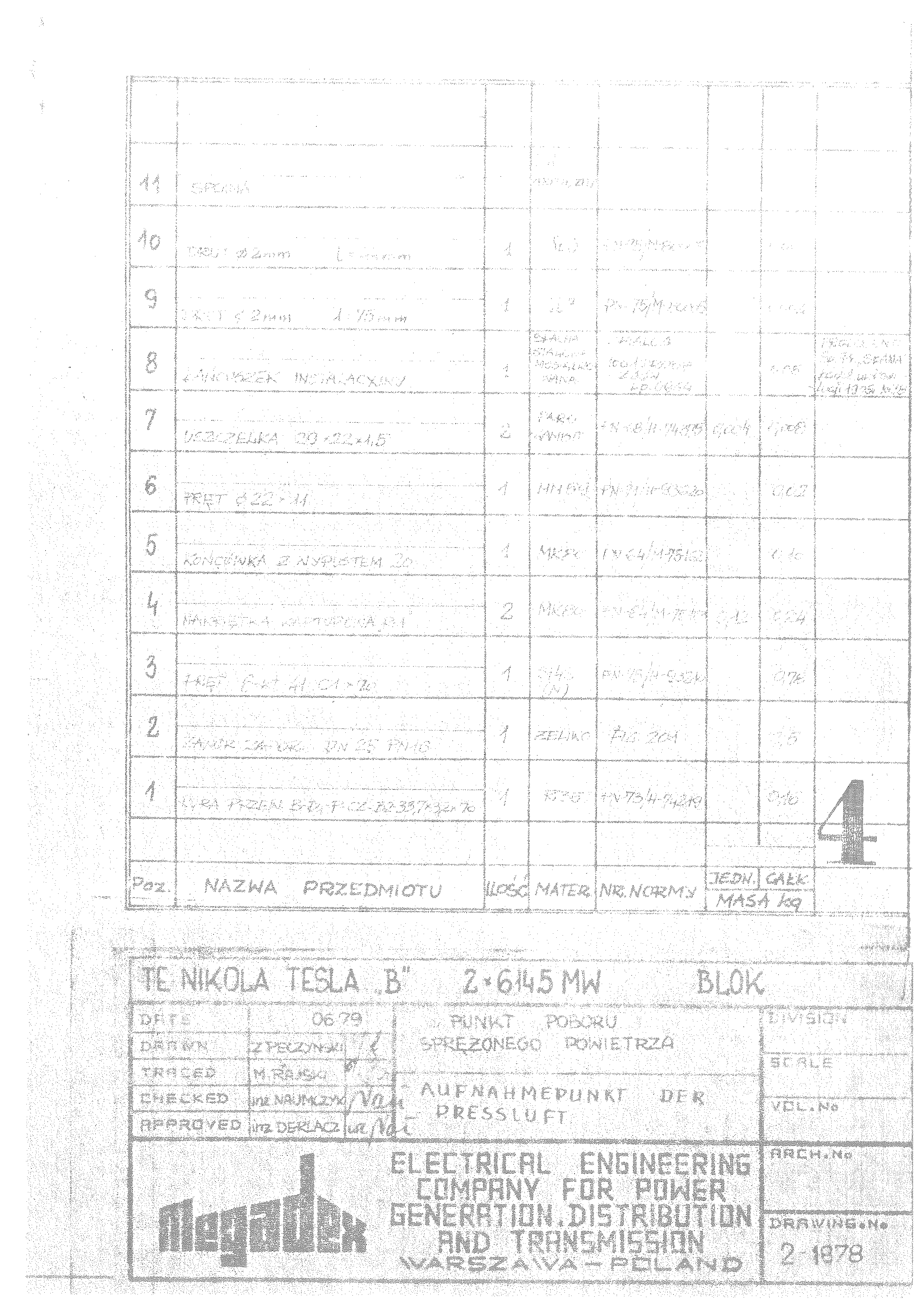 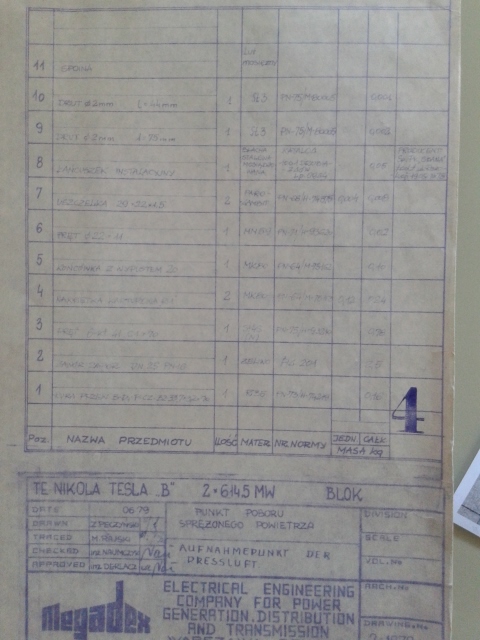 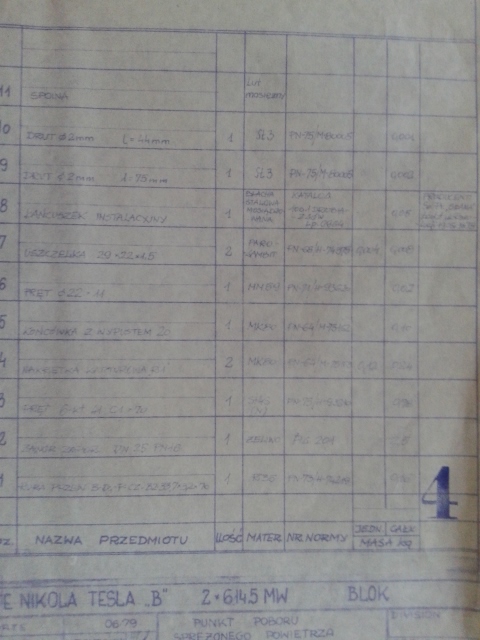 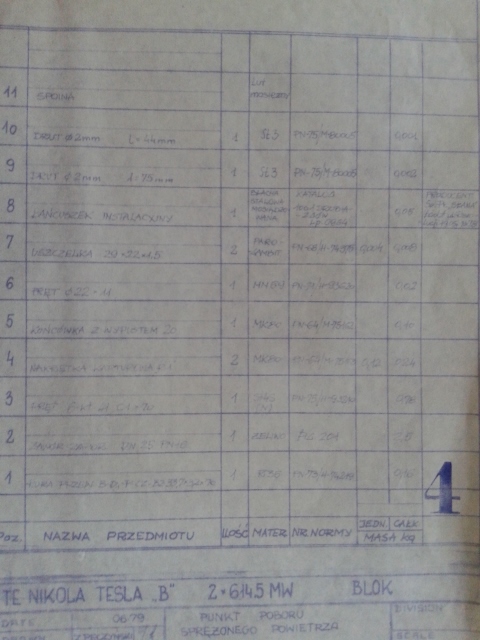 